MEDIENINFOvon Reed Exhibitions Messe WienWohnen & Interieur 2019:
Hotspot für Design und Unikate WIEN (14. Februar 2019). – Von 9. bis 17. März dreht sich bei der Wohnen & Interieur in der Messe Wien wieder alles rund ums Einrichten. Auch Designverliebte und Freunde des handgefertigten Einzelstückes kommen hier ganz auf ihre Kosten. Der Designbereich bietet hochkarätige Aussteller, mitunter auch heimische, die mit ihrem Interieur den Puls der Zeit treffen. In der beliebten Unikatewelt können stilvolle Einzelstücke von Künstlern aus dem In- und Ausland bestaunt und auch erworben werden.Designs zum WohnenDie Halle D der Messe Wien wird an den neun Messetagen im März erneut zum Hotspot für internationale Trends in der Welt des Interieurs. Im PremiumDesign Bereich sind rund 150 hochkarätige Designmarken, von modern bis zeitlos in Form und Farbe, ausgestellt. Im Austrian Design präsentieren heimische Tischler individuelle Maßlösungen für anspruchsvolles Wohnen. Auch im Außenbereich spielt Design eine große Rolle. Anregungen und Beratung für die grüne Oase Zuhause finden Besucher im Bereich GartenDesign.Alles – nur nicht von der Stange!So beschreiben die Erschaffer der beliebten Unikatewelt auf der Wohnen & Interieur ihre Werke. Seit ihrer Gründung 2005 bietet sie Platz für Kunst, Kreativität und Design - jedes Stück ein Unikat und von Hand geschaffen. Aufgrund der großen Nachfrage ist die Ausstellungsfläche gewachsen. Die geschickten Künstler kommen aus Österreich und Deutschland – unter ihnen Maler, Glaskünstler, Bildhauer, Uhrmacher, Kunstschmiede und Hafnermeister. So ist auch der Einsatz der Materialien breitgefächert. Die Kunstwerke können auf der rund 2000 m² Fläche bestaunt und direkt gekauft werden.Öffnungszeiten & InfosDie Wohnen & Interieur ist von 9. bis 16. März täglich von 10-18 Uhr und am 14. März sogar bis 21 Uhr geöffnet. Am Sonntag, 17. März, von 10-17 Uhr. Das Messegelände ist öffentlich mit den U-Bahn-Stationen Messe-Prater und Krieau erreichbar. Vergünstigte Online-Tickets können auf der Website gekauft werden. (+++)Weitere Informationen unter www.wohnen-interieur.at.*) Bei allen personenbezogenen Bezeichnungen gilt die gewählte Form in Ausführung des Art. 7 B-VG auf Frauen und Männer in gleicher Weise. Rückfragehinweis:Mag. Paul Hammerl
Director Brand PR
Michelle Kreuzmann
Junior PR Manager
Hannah Jenke, BA
Junior PR Manager
Tel. +43 (0)1 727 20 2420
presse@reedexpo.atReed Exhibitions ÖsterreichReed Exhibitions Österreich ist eine Tochter des in London ansässigen Reed Exhibitions Konzerns (RELX-Group), der als einer der weltweiten Marktführer im Messe- und Veranstaltungsgeschäft in mehr als 40 Ländern tätig ist. Zur österreichischen Firmengruppe gehören Reed Exhibitions Messe Salzburg, Reed Exhibitions Messe Wien, Exklusivbetreiber der Messe Wien, und STANDout, eines der Top 20 europäischer Messebau-Unternehmen. Reed Exhibitions Österreich ist mit ~370 Mitarbeiterinnen und Mitarbeitern an den Standorten Salzburg, Wien, Linz, Wels und Düsseldorf tätig. Wir verbinden Menschen mit Kontakten, Wissen und Emotionen.Reed Messe Wien GmbH	Reed Messe Salzburg GmbH
Messeplatz 1, Postfach 277	Am Messezentrum 6, Postfach 285
A-1021 Wien	A-5021 Salzburg
Tel: +43 (0)1 727 20-2420	Tel: +43 (0)662 4477-2411www.messe.at - presse@messe.at	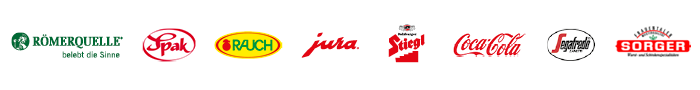 